COMUNE di SOSPIRO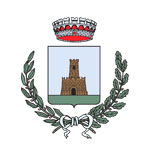 PIAZZA LIBERTA’ 12 – 26048 – SOSPIROTel. 0372 623101 – FAX 0372621275Codice Fiscale e Partita IVA 00304310196RICHIESTA DI CONTRIBUTI PER MISURE URGENTI DI SOLIDARIETÀ ALIMENTAREAl Sig. Sindaco								e Ufficio Servizi Sociali								del Comune di SospiroIl/La sottoscritto/a________________________________ C.F. ________________________________Nato/a a ______________________________il_____________________________________________Carta di Identità n._________________________________________ rilasciata il _________________Residente a Sospiro in Via/Piazza _______________________________ n. _____Numero di Telefono _____________________________ Email ________________________________PRESO ATTOche con “DECRETO-LEGGE 25 MAGGIO 2021, N. 73 MISURE URGENTI CONNESSE ALL'EMERGENZA DA COVID-19, PER LE IMPRESE, IL LAVORO, I GIOVANI, LA SALUTE E I SERVIZI TERRITORIALI, ART. 53” sono state assegnate somme da destinare a misure urgenti di solidarietà alimentareCHIEDEil riconoscimento di buoni spesa in favore del proprio nucleo familiare previsti in base al DECRETO-LEGGE 25 MAGGIO 2021, N. 73 MISURE URGENTI CONNESSE ALL'EMERGENZA DA COVID-19, PER LE IMPRESE, IL LAVORO, I GIOVANI, LA SALUTE E I SERVIZI TERRITORIALI, ART. 53”  A tal fine, consapevole delle sanzioni penali previste dal DPR 445/2000 per coloro che rendono dichiarazioni mendaci o incomplete, sotto la propria responsabilitàDICHIARAdi trovarsi in una delle seguenti condizioni in conseguenza dell’emergenza sanitaria da Coronavirus Covid-19, nello specifico dal 01.05.2021 (barrare la casella che soddisfa la propria condizione): interruzione o assenza dell’attività lavorativa in regime di lavoro autonomo (Partita IVA, altre categorie come liberi professionisti) o lavoro subordinato dipendente;  riduzione dell’attività lavorativa;  in attesa di Cassa Integrazione o  percettori di Naspi (disoccupazione);  riduzione del reddito a seguito di grave malattia o decesso di un componente del nucleo familiare percettore del reddito principale;  soggetti con Reddito di Cittadinanza attualmente sospeso, revocato o decaduto;  nuclei che a seguito del Covid-19 si trovano con conti corrente congelati e/o nella non disponibilità temporanea dei propri beni e/o non possiedono strumenti di pagamento elettronici; Mettere una X nella casella relativa alla propria situazione:che il nucleo famigliare è costituito da n. ............... persone di cui al seguente prospetto:Allega alla presente:Copia del documento di identità/riconoscimentoBusta paga di maggio 2021;Istanza di richiesta di cassa integrazione;Istanza di richiesta di Naspi (disoccupazione);Cedolino importo affitto mensile;Cedolino importo rata mutuo.Non verranno prese in considerazione le domande prive di documentazione obbligatoria da allegare. In considerazione di quanto sopra dichiarato, il sottoscritto:prende atto inoltre che sui dati dichiarati il Comune potrà effettuerà controlli da parte degli organi preposti, ai sensi dell’articolo 71 del DPR n. 445 del 2000 e ai sensi degli articoli 4, comma 2, del decreto legislativo 31 marzo 1998, n. 109, e 6, comma 3, del decreto del Presidente del Consiglio dei Ministri 7 maggio 1999, n, 221, e successive modificazioni.Sospiro, ________________					Il/La richiedente________________________Trattamento dei dati personaliIl trattamento dei dati personali, dati particolari (art. 9 del Regolamento UE 679/2016) ed eventuali dati giudiziari (art. 10 del Regolamento UE 679/2016) sarà effettuato secondo le previsioni del Regolamento UE 679/2016. La finalità del trattamento dei dati è unicamente: avviso a sostegno difficoltà economica a seguito emergenza coronavirus, che ne rappresenta la base giuridica del trattamento. Il conferimento dei dati non è facoltativo, bensì obbligatorio. Il rifiuto comporta l’impossibilità di presentare la domanda. Nell’ambito dell’esame delle istanze pervenute, il Comune si impegna a mantenere la massima riservatezza con riferimento al trattamento dei dati particolari, giudiziari e personali ottemperando al Regolamento UE 679/2016 (“GDPR”) mediante l’adozione di adeguate misure tecniche e organizzative per la sicurezza del trattamento ai sensi dell’art. 32 GDPR. I diritti spettanti all’interessato in relazione al trattamento dei propri dati sono previsti dagli articoli da 15 a 21 del Regolamento UE 679/16 sono: diritto di accesso, diritto di rettifica, diritto alla cancellazione, diritto di limitazione al trattamento, obbligo di notifica in caso di rettifica o cancellazione dei dati personali o limitazione del trattamento, diritto di opposizione.Il Titolare del Trattamento e Protezione dei Dati ai fini dai sensi art. 4 comma 7 e art. 24 del GDPR è il Comune di SOSPIRO. Sospiro, ________________					Il/La richiedente______________________Situazione nucleo familiareFamiglia mono-genitorialeSituazione nucleo familiareFamiglia con uno o due minoriSituazione nucleo familiareFamiglia con tre o più minoriSituazione nucleo familiareFamiglia con persona con grave handicap riconosciuto ai sensi dell’art. 3 comma 3 Legge 104/92Condizione economica mese di maggio del nucleo(reddito percepito)Da € 0 a € 200,00Condizione economica mese di maggio del nucleo(reddito percepito)Da € 201,00 a € 400,00Condizione economica mese di maggio del nucleo(reddito percepito)Da € 401,00 a € 600,00Condizione economica mese di maggio del nucleo(reddito percepito)Oltre 600,00 euroSituazione abitativaCanone di locazione mensile superiore a € 300,00Situazione abitativaMutuo mensile prima abitazione superiore a € 300,00Nome e CognomeData di nascitaRelazione di parentela con il dichiarantePercettore di reddito nel mese di MAGGIO 2021 (si o no)Tipo di reddito percepito (lavoro, pensione, Naspi, et)1234567